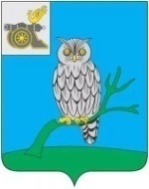 АДМИНИСТРАЦИЯ МУНИЦИПАЛЬНОГО ОБРАЗОВАНИЯ«СЫЧЕВСКИЙ РАЙОН»  СМОЛЕНСКОЙ ОБЛАСТИ П О С Т А Н О В Л Е Н И Еот  23 августа 2021 года  № 466О внесении изменений в постановление Администрации муниципального образования «Сычевский район» Смоленской области от 21.09.2018 года № 396 Администрация муниципального образования «Сычевский район» Смоленской области п о с т а н о в л я е т:Внести в постановление Администрации муниципального образования «Сычевский район» Смоленской области от 21.09.2018 года № 396 (в редакции постановлений Администрации муниципального образования                       «Сычевский район» Смоленской области от 07.02.2020 года №77,                                   от 11.03.2021 года №122, от 16.06.2021 года №365) изменения, изложив персональный состав антитеррористической комиссии в муниципальном образовании «Сычевский район» Смоленской области в новой редакции согласно приложению.Глава муниципального образования«Сычевский район» Смоленской области                                     Т.В. НиконороваУТВЕРЖДЕНпостановлением Администрациимуниципального образования«Сычевский район»Смоленской области от 21.09.2018 года №396(в редакции постановлений Администрации муниципального образования «Сычевский район»Смоленской областиот 07.02.2020 года № 77,от 11.03.2021 года № 122,от 16.06.2021 года №365,от 23.08.2021 года № 466)ПЕРСОНАЛЬНЫЙ СОСТАВантитеррористической комиссии  в муниципальном образовании «Сычевский район» Смоленской областиНиконороваТатьяна Вениаминовна- Глава муниципального образования                  «Сычевский район» Смоленской области, председатель  комиссии;- Глава муниципального образования                  «Сычевский район» Смоленской области, председатель  комиссии;ДанилевичКирилл Геннадьевич- заместитель Главы муниципального образования «Сычевский район» Смоленской области, заместитель председателя комиссии;- заместитель Главы муниципального образования «Сычевский район» Смоленской области, заместитель председателя комиссии;Мамаев Виктор Евгеньевич- начальник отделения полиции по Сычевскому району МО МВД РФ «Гагаринский», заместитель председателя комиссии (по согласованию); - начальник отделения полиции по Сычевскому району МО МВД РФ «Гагаринский», заместитель председателя комиссии (по согласованию); Казакова Ксения Алексеевна- ведущий специалист по делам ГО и ЧС Администрации муниципального образования «Сычевский район» Смоленской области, секретарь комиссии- ведущий специалист по делам ГО и ЧС Администрации муниципального образования «Сычевский район» Смоленской области, секретарь комиссииЧлены комиссии:Члены комиссии:Члены комиссии:Ванисов Владимир Владимирович                 Ванисов Владимир Владимирович                  - сотрудник отделения УФСБ России по Смоленской области в г. Вязьма                                  (по согласованию);Ефимов Василий АлевтиновичКлименковАндрей НиколаевичЛопухова  Маргарита АлександровнаЕфимов Василий АлевтиновичКлименковАндрей НиколаевичЛопухова  Маргарита Александровна- начальник 44 ПСЧ ОФПС ГПС ГУ МЧС                      по Смоленской области;- начальник пункта централизованной охраны                 в г. Сычевка Вяземского межрайонного отдела вневедомственной охраны – филиала                         (ФГКУ УВО ВНГ России по Смоленской области) (по согласованию);- председатель Сычевской районной Думы